What are we doing? We spend a lot of time planning our work to make sure it causes the least disruption possible.  We’ve carefully planned the work here so that a lot of it doesn’t need to be carried out in the road.  Instead, as much as we can, we will be laying the new pipes in land away from the main built up areas.There will be times however when we do need to work in the road and we may need to ask some people not to park on the road where the work takes place.  If this is the case, we’ll be sure to let you know in plenty of time.  Please be assured that we’ll get the work in the roads done as quickly as we can.We’ll be using one of our contract partners to get the work done. They are called Lewis Civil Engineering, so you may well notice their vehicles in the area while the work is happening. Work on this first phase of the project is set to begin in early September.Come and see usWe will be holding two drop-in sessions about the work where you can come and meet the team and ask any questions you may have.  These will be held on:Monday 21st August  in Rhondda Fach Sports Centre. Tuesday 22nd August in Maerdy Community Centre from. Call in any time between 2pm and 7pm – we’ll be delighted to see you.Thank you… for your patience and understanding while we’re carrying out our work.  We’ll be sure to keep you updated and do our very best to upgrade the water pipes in your area as smoothly as we can.Contact usIf you have any questions in the meantime, please do not hesitate to contact us on the number at the bottom of this letter and ask to speak to Natalie Giles.Keep updatedKeep an eye on our webpage for the latest updates to see where we are working and how we are getting on. dwrcymru.com/maerdypontypriddAnd finally…. We’re a not for profit company.  This means that every single penny goes back into looking after your water and the environment.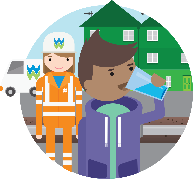 